Unit 3: Thermochemistry test                                                           Name: _________________                                                                                                             Mark:          /50SECTION A – Multiple-choice questionsUse the following information to answer Questions 1,2 and 3The equation for the reaction between aluminium metal and oxygen gas is 4Al(s)    +  3O2(g)     2Al2O3(s)             ΔH = - 130 kJQuestion 1               The amount of energy released from the complete combustion of 0.200 mol of aluminium isA.    6.5 kJB.    13 kJC.    52kJD.    520 kJQuestion 2The volume of oxygen gas required at SLC to react with 0.200 mol of aluminium is, in L,A.    1.86B.    3.72C.    4.96D.    6.40Question 30.36 mol of aluminium is reacted with 0.24 mol of oxygen gas. The amount of reactant remaining after the reaction isA.    no reactants remain       B.    0.040 mol aluminiumC.    0.040 mol oxygenD.    0.12 mol aluminiumQuestion 4               The specific heat capacity of iron is A.    the energy required to raise the temperature of 1.0 mole of iron by 1.00C. B.    the energy required to raise the temperature of 1.0 g of iron by 1.00C.C.    the energy released by the combustion of 1.0 g of iron.D.    the energy required to raise the temperature of water in a iron vessel by 1.00C. Question 5Methane is burnt under a beaker containing 80 g of water. The initial temperature of the water is 15 0C. If 8000 J of energy is released by the methane, what will the final temperature of the water be, in 0C?A.    20  B.    24C.    39D.    48Question 6The volume of CO2 at SLC produced, in litres, from the complete combustion of 4.60 g of ethanol will be closest toA.    0.62B.    1.28C.    2.48D.    4.96Question 7Which of the following will release the greatest amount of energy? A.    10.0 L of hydrogen gas at SLCB.    10.0 L of methane gas at SLCC.    15 g of octaneD.    16 g of ethanolQuestion 81 mol of methane is completely combusted in one reactor and 1 mol of methanol in another. (Assume SLC) A.    The amount of energy released and CO2 formed will be the same in both reactors.B.    Methane releases more energy but the same volume of CO2 gas.C.    Methanol releases more energy and a greater volume of CO2 gas.D.    Methane releases more energy and a lower volume of CO2 gas.Question 9A 2.5 g sample of bread is burnt under a container holding 600 g of water. The temperature of the water increases by 6.0 ºC. The energy value of the bread, in kJ g-1, is A.    6020  B.    8440C.    12100 D.    15050Question 10The mass of plant oil required to release the same amount of energy as 1.0 g of carbohydrate is, in g, A.    0.33  B.    0.35C.    0.43 D.    1.0 SECTION B- Short-answer questionsQuestion 1                       (7 marks)a.    i.  Write a balanced chemical equation for the complete combustion of methanol, CH3OH.                                                                                                                                         1 mark       ________________________________________________________________________      ii.   Add the value of ∆H to your equation.                                                               2 marksb.   i.   Write a balanced equation for the incomplete combustion of methanol to form CO and             water.                                                                                                                    1 mark      _________________________________________________________________________      ii.   Determine the volume of CO that will be produced from the incomplete combustion of             250.0 g of methanol at SLC.                                                                                3 marks     __________________________________________________________________________     __________________________________________________________________________    __________________________________________________________________________Question 2                     (8 marks)The thermochemical equation for the complete combustion of octane is given below.2C8H18(g)   +   25O2(g)      16CO2(g)   +   18H2O(l)     ΔH = --10920 kJ mol-1a.    80.8 g of octane undergoes combustion.       i.    Calculate the energy released.                                                                           1 mark      ___________________________________________________________________________       ii.   Calculate the mass of CO2 released.                 3 marks       ______________________________________________________________________      ___________________________________________________________________________      ___________________________________________________________________________      iii.   Calculate the volume of this CO2 released at SLC.                                  2 marks      ___________________________________________________________________________      ___________________________________________________________________________b.    Calculate the mass of octane required to produce 1.00 MJ of energy.                       2 marks    ____________________________________________________________________________    ____________________________________________________________________________Question 3          (6 marks)The following questions refer to the reaction between ethane and oxygen shown below:      2C2H6(g)   +   7O2(g)      4CO2(g)   +   6H2O(g)   a.    40 L of ethane is reacted with 84 L of oxygen gas. (Conditions are held constant)       i.   Calculate the volume of CO2 formed.                                                     1 mark        _________________________________________________________________________      ii.   Calculate the volume of steam formed.                                                   1 mark        _________________________________________________________________________     iii.  Calculate the volume of reactant remaining.                                            1 mark       _________________________________________________________________________b.    Calculate the volume of ethane at SLC needed to react with 0.28 mol of oxygen gas. 2 marks        _________________________________________________________________________c.    Write a balanced equation for the incomplete combustion of ethane to form carbon monoxide        and water.                                                                                                              1 mark      __________________________________________________________________________                                                                                                                                                    Question 4                    (12 marks)Ethanol is added to a burner and the burner is placed under a beaker containing 200.0 g of water. The temperature of the water is recorded as 15.6 0C.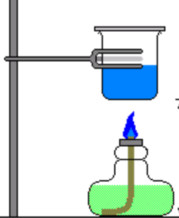 a.    Write a balanced equation for the complete combustion of ethanol.___________________________________________________________                                                                                                            1 markb.    The mass of the burner and ethanol is recorded before and after combustion.                   Mass before           186.2 g                   Mass after              184.5 g       i.     Determine the amount of energy that will released from the combustion of the ethanol.                                                                                                                                        2 marks      ___________________________________________________________________________      ___________________________________________________________________________     ii.    What will the final temperature of the water be?  (Assume full heat transfer to the water)                                                                                                                                         2 marks     ___________________________________________________________________________     ___________________________________________________________________________    iii.    How do you think the actual temperature change will compare to the theoretical?   1 mark     __________________________________________________________________________c.   The water in the beaker is replaced with 200 g of olive oil, also at 15.6 0C. Explain the impact        of this change on        i.    the energy released by the ethanol if the same mass is burnt                          1 mark       _________________________________________________________________________      ii.   the final temperature of the oil.                                                                        1 mark       _________________________________________________________________________d.   The ethanol in the burner is replaced with methanol. Calculate the energy released from the        combustion of the same mass of methanol.                                                                   2 marks      _________________________________________________________________________     _________________________________________________________________________e.    Calculate the volume of CO2 produced at SLC from the combustion of        i.    1.00 mole of methanol                                                                                        1 mark      __________________________________________________________________________       ii.   1.00 mole of ethanol                                                                                            1 mark    ___________________________________________________________________________Question 5            (8 marks)The enthalpy of solution of ammonium nitrate is +54 kJ mol-1. A solution calorimeter is calibrated by adding 5.00 g of ammonium nitrate to a calorimeter at 16.4 ºC. The temperature falls to 12.2 ºC.a.      Determine the calibration factor of the calorimeter.                                           3 marks      __________________________________________________________________________     ___________________________________________________________________________     ___________________________________________________________________________b.     A 1.00 g piece of sodium is now added to the calorimeter and the temperature increases by            5.4 ºC. Calculate the enthalpy for the reaction between sodium and water.           2 marks      ________________________________________________________________________     ________________________________________________________________________     ________________________________________________________________________c.     The heat of combustion of a particular biscuit is 6.22 kJ g-1.   A sample of this biscuit is to be         burnt under a steel can containing 100 g of water. Explain how you could experimentally use         this set-up to determine the efficiency of the energy transfer into the can of water.  3 marks      ________________________________________________________________________     ________________________________________________________________________     ________________________________________________________________________     ________________________________________________________________________     ________________________________________________________________________                                                         END OF TOPIC TESTInstructions for Section AAnswer all questions.Choose the response that is correct for the question.  A correct answer scores 1, an incorrect answer scores 0. Marks are not deducted for incorrect answers. If more than one answer is completed for any question, no mark will be given.  Instructions for Section BQuestions must be answered in the spaces provided in this book. To obtain full marks for your responses you shouldGive simplified answers with an appropriate number of significant figures to all numerical questions; unsimplified answers will not be given full marks. Show all workings in your answers to numerical questions.  No credit will be given for an incorrect answer unless it is accompanied by details of the working.  Make sure chemical equations are balanced and that the formulas for individual substances include an indication of state; for example, H2(g); NaCl(s)